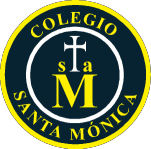 ÚTILES ESCOLARES 2020Segundos Básicos.PROYECTO COMPARTIR DIGITAL ESPAÑOL-INGLÉS – 2°  BÁSICOSantillana Compartir, es un proyecto educativo integral, que le permitirá a su hija o hijo, poder aprender en un entorno virtual seguro y de acuerdo a sus habilidades, las cuales son propias de los niños del siglo XXI. Proyecto dirigido a toda la comunidad escolar: estudiantes, docentes, para padres y apoderados. Más información en: http:/logro digital.santillanacompartir.cl/SISTEMA DE COMPRA A PARTIR DEL 15 DE ENERO DE 2020Para comprar la licencia del proyecto Santillana Compartir, usted podrá acceder a la página www.santillanacompartir.cl, y luego seleccionar el botón que dice Familias, ubicado en la barra superior de la página, o a través del siguiente link http://apps.santillanacompartir.com/cl/comp/pago/index.php/.Este portal permite hacer el pago del proyecto, el cual tiene un valor de $ 190.000(para el año escolar 2020 y se puede pagar hasta en 10 cuotas, precio contado, con tarjetas bancarias de crédito.  El pago de la licencia debe realizarse antes del lunes 24 de febrero y la entrega del material físico (textos), serán entregados EXCLUSIVAMENTE, en la tienda de Santillana Providencia, ubicada en Avenida Andrés Bello 2299, Local 102 (entrada por GeneralHolley). De lunes a viernes de 09:00 a 18:00 horas y día sábado de 09:00 a 14:00 horas. Esta entrega está planificada para realizarse durante la semana del lunes 02 de marzo  al lunes 9 de Marzo. Para retirar el material impreso, debe presentar el mail de bienvenida a Santillana Compartir que recibirá inmediatamente después de efectuada la compra, en el que aparece el nombre del alumno.Con la compra de la licencia, usted adquirirá:Contenido curricular en formato digital de todas las asignaturas incluidas en el proyecto. Las licencias a la plataforma LMS e-Stela, que permite el acceso libremente a diversas aplicaciones:videos educativos de alta calidad, evaluaciones on-line, juegos, reforzamiento, etc.Acceso a la plataforma Compartir en familia y app “Familia Compartir”: orientaciones sobre temas para padres.Los siguientes textos:En caso de cualquier inquietud, contáctese al fono center 600 600 1808 o escriba un mail a compartirchile@santillana.comNOTA: AL MOMENTO DE RETIRAR LOS TEXTOS, SUGERIMOS LA REVISIÓN DE LOS MISMOS, CON EL FIN DE VERIFICAR QUE CORRESPONDAN A LOS INDICADOS EN ESTA CIRCULARNOTA: Cualquier otro material que se necesite para realizar algún proyecto, se solicitará con antelación por escrito vía agenda.DEBERÁ TRAER:-El alumno debe traer al colegio:1 cepillo de dientes y pasta dental,1 toallita de mano para los días de taller, con su nombre.IMPORTANTE:Cada alumno debe mantener en su estuche todo el año:Todo material debe estar bien marcado con el Nombre, Apellido del alumno, curso en la tapa externa, incluyendo los forros de los cuadernos, textos y carpetas. De la misma forma toda la ropa del uniforme y vestimenta deportiva, y así evitar pérdidas innecesarias.Los Textos Escolares se comenzarán a usar 2da. semana del comienzo de clases.Para mayor comodidad y salud de su pupilo(a), se sugiere utilizar un Termo de buena calidad para transportar el almuerzo que mantenga el calor de los alimentos, de ese modo evitamos recalentarlo.Textos SantillanaEditorial Santillana / Proyecto Saber HacerLenguaje y Comunicación 2° Básico.“Proyecto saber Hacer” Editorial Santillana.Matemática 2° Básico “Proyecto saber Hacer” Editorial Santillana.Historia, Geografía y Ciencias Sociales 2° Básico. “Proyecto saber Hacer” Editorial Santillana.Ciencias Naturales 2° Básico. “Proyecto saber Hacer” Editorial Santillana.Inglés Young Achievers 2 Workbook 2Richmond Santillana.Religión  Caminos a la fe Editorial Santillana 2° básico. Apoderados con 3 hijos consultar por descuento en Santillana (Andrés Bello 2299 CantidadLenguaje y Comunicación.Lenguaje y Comunicación.Lenguaje y Comunicación.Lenguaje y Comunicación.2Cuadernos College caligrafía vertical de 100hojas.Cuadernos College caligrafía vertical de 100hojas.Cuadernos College caligrafía vertical de 100hojas.Cuadernos College caligrafía vertical de 100hojas.1Caligrafía Sopena “Leo, pienso, escribo.Caligrafía Sopena “Leo, pienso, escribo.Caligrafía Sopena “Leo, pienso, escribo.Caligrafía Sopena “Leo, pienso, escribo.Forros de color rojo para cuadernosForros de color rojo para cuadernosForros de color rojo para cuadernosForros de color rojo para cuadernos          1Carpeta de color rojoCarpeta de color rojoCarpeta de color rojoCarpeta de color rojoLectura:LibroCaperucita roja tal como se la contaron a Jorge Una cama para tres  No funciona la tele Prudencia Mi hermano giganteLos mejores amigos¡Hay cuanto me quiero!SupervioletaAutorLuis María PescettiYolanda Reyes Glenn MccoyVeronica Prieto Mauricio Paredes Rachel Anderson Mauricio ParedesMary Ferrer EditorialSantillana Santillana Santillana Santillana SantillanaSantillana  Santillana Santillana MesMarzoAbrilMayo Junio AgostoSeptiembre Octubre NoviembreCantidadMatemática2Cuadernos college matemática 7mm de 100hojas.Forros de color azul para cada cuaderno.1Regla de 20cm.CantidadCiencias Naturales1Cuaderno collage caligrafía vertical de 100hojas.Forro de color verde para cuaderno.CantidadHistoria y ciencias Sociales1Cuaderno collage caligrafía vertical de 100 hojas.Forro de color morado para cuaderno.1 carpeta morada.CantidadInglés1Cuaderno college caligrafía vertical de 100hojas.Forros de color amarillo para cuadernos y textos.1Carpeta amarilla.1Block liceo nº60.Cantidad ReligiónReligiónReligiónReligión1Cuaderno college matemática 7mm de 100 hojas.Cuaderno college matemática 7mm de 100 hojas.Cuaderno college matemática 7mm de 100 hojas.Cuaderno college matemática 7mm de 100 hojas.Forro de color blanco para cuadernoForro de color blanco para cuadernoForro de color blanco para cuadernoForro de color blanco para cuadernoCantidadMúsicaMúsicaMúsicaMúsica1Cuaderno chicomatemática7mmde 80 hojas.Forro de color naranjo para cuaderno.Forro de color naranjo para cuaderno.Forro de color naranjo para cuaderno.Forro de color naranjo para cuaderno.Instrumento musical (Metalófono cromático)Instrumento musical (Metalófono cromático)Instrumento musical (Metalófono cromático)Instrumento musical (Metalófono cromático)CantidadEducación Física, Salud/Deporte1Cuaderno universitario cuadro grande de 80hojas.Forro celeste.Zapatillas de deporte (no lona ni urbana)1Toalla de mano, colonia, desodorante (opcional)1Botella de agua, bloqueador  solar.Polera de cambio, jockey short del establecimiento.Toda la ropa debe venir marcada.CantidadEducación Tecnológica y Artes Visuales1Croquera tamaño carta 1Estuche de Cartulina española1Block médium994Pegamentos en barra 40g.1Cola fría de 250g.1Cajas de plasticina, de preferencia Jovi, 12 colores (no fosforescente)1Set de palitos de helados (natural)1Cinta adhesiva blanca “masking tape” (una gruesa)1Cinta adhesiva de transparente (tipo scotch)1Paquete de paños lenci4Gomas para borrar1Caja de témperas 12 colores.1Estuche de marcadores Jumbos, 12 colores1Caja de lápices de colores Jumbo 12 colores.(madera)1Pincel, n° 6, espatulados.1Caja de lápices de cera.(sugerencia Jovi)1Archivador tamaño oficio.1Set de separadores de archivador tamaño oficio1Sacapuntas doble con depósito.1Caja de plástico 6 litros (32 x 21 x 14 cm) (1Caja de 12 lápices grafitos.4Lápices bicolores (rojo/azul).1Bolsa de fundas de tamaño oficio.(30 unidades)1Estuche papel entretenido.1Cinta de doble contacto.3Papeles lustre de colores chicos1Lana de colores (paquete pequeño de 3 o más ovillos a elección).1 lápiz grafito1 sacapuntas.1stick-fix.1 goma de borrar1 Tijera1 regla de20cms.Lápices de colores, 12 unidades1 Lápiz bicolor